Propozycje zabawdla grupy „Skrzatów”                               Odrysowywanie Cieni- zabawa motoryczna dla dzieci      Czy to słońce, czy światło z lampki każdy punkt świetlny sprawia, że nasze ukochane zabawki rzucają cień. A gdyby tak z odrysowanych cieni naszych ulubionych zabawek stworzyć wspólnie z dzieckiem rysunek? 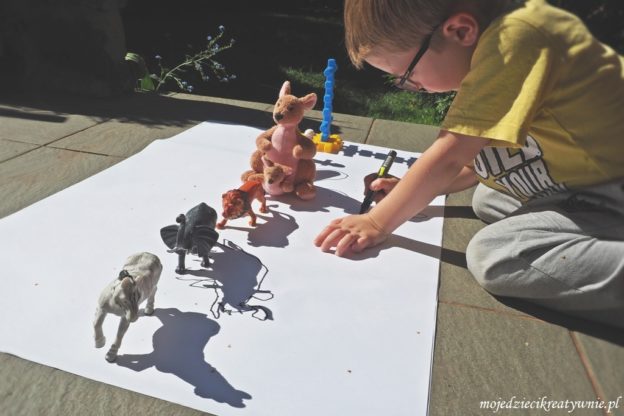 Eksperyment z wędrującą wodąEksperyment wędrująca woda to ciekawe doświadczenie, które wymaga od dziecka nieco cierpliwości. Do zabawy przygotowaliśmy 6 szklanek podobnej wysokości. Do co drugiej wlewamy wodę, a następnie dodajemy barwnik. Jeśli nie macie barwników, wodę można łatwo zabarwić wkładając do szklanki z ciepłą wodą kolorową bibułę.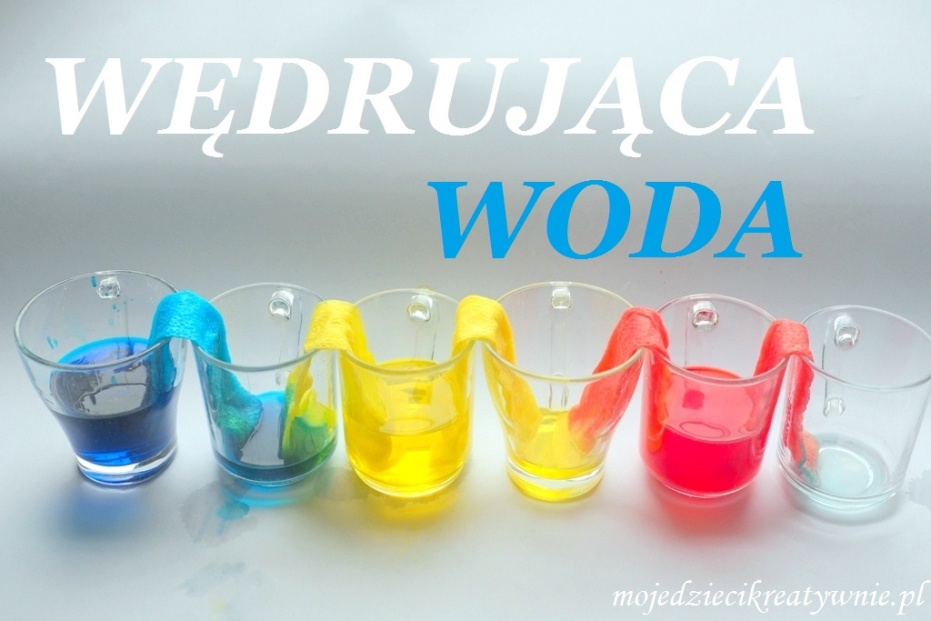 Zabawa „Co do czego?”Co trzeba zrobić? Ułożyć na stole nożyczki, kartkę, klej, długopis i pobawić się w zadawanie pyta typu: Czym skleimy kartkę? Czym przetniemy? Czym napiszemy? I tak dalej. Następnie dziecko zadaje pytania rodzicom wybierając wcześniej przez siebie 4 dowolne przedmioty. Ta zabawą poszerzamy zasób słownictwa. 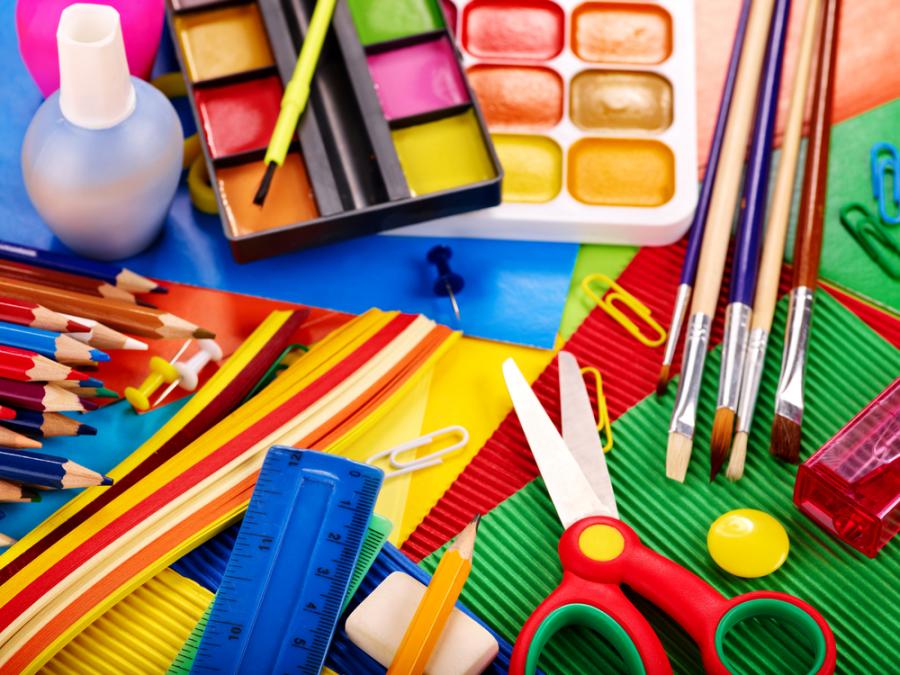 Zabawa „Głowa, ramiona, kolana…”Wypowiadając lub śpiewając powyższe słowa obiema rękami pokazujemy, część ciała, którą w danej chwili wypowiadamy:Głowa – obie ręce wskazują głowę.Ramiona – obie ręce wskazują ramiona.Kolana – obie ręce wskazują kolana (dzieci często przykucają).Pięty – kucając, wskazujemy pięty.Palce – podnosimy ręce do góry, rozstawiamy palce i machamy dłońmi.Na końcu mamy części twarzy, które należy wskazać w odpowiedniej kolejności.Oczywiście za każdym razem możemy zmieniać tempo piosenki, co zawsze wzbudza dużą wesołość wśród dzieci. 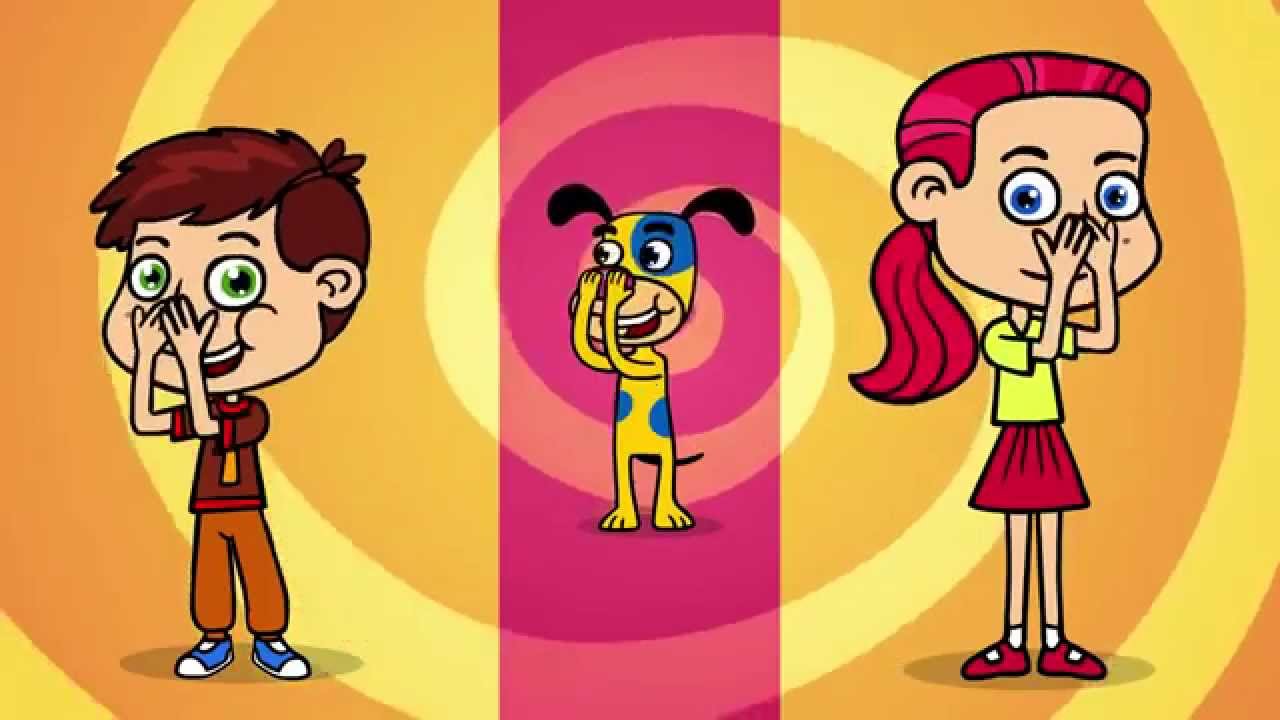 